Etapa Conventual siglo XII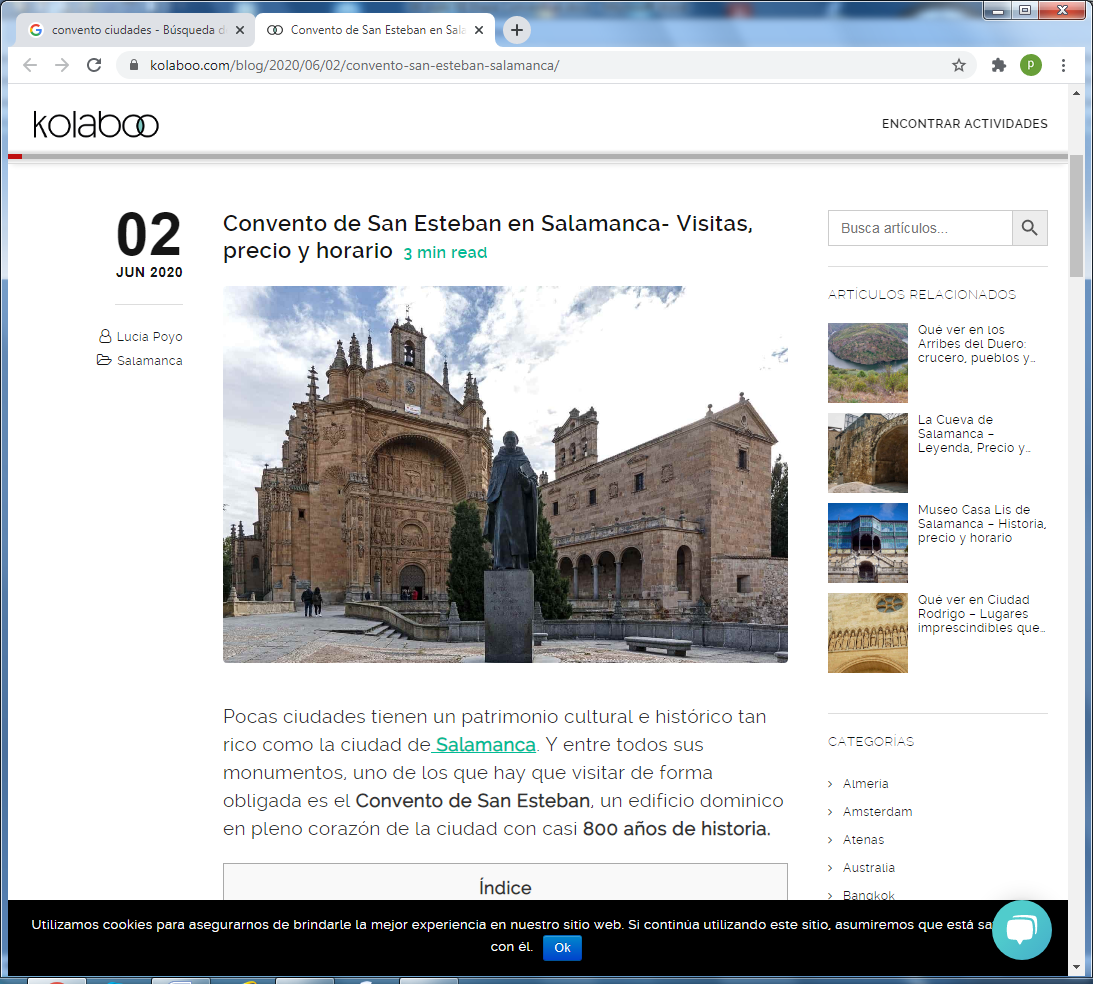     Surgen los frailes, que no son monjes, y cuya palabra se identifica como fraternidad hermandad. Y su idel es actuar en comunidad, en fraternidad. Se da en los varones y unas veces ante y otras depués de ellos, aparecen las Hermanas que siguen la misma linea de acción o la misma regla o constitución.   Se multiplican en las ciudades. Unos viven de las limosnas (mendicantes) y otros viven de sus trabajos  sanitarios, sociales, y sobre todo culturales. Es tiempo  que en Occidente se multiplican las ciudades a costa de disminuir la importancia de los feudos y de los monasterio. Ya no se multiplican los castillos y los monasterios En las ciudades no hay terrenos para los monasterios, pero si lo hay para un pequeño albergue donde se vive y se trabaja, pero con el espíritu abierto a los ciudadanos, a los villanos y burgueses,  muchos de los cuales son artesanos y también necesitan clérigos que les administran los sacramentos y sobretodo les prediquen el Evangelio.     Losconventos masculinos o femeninos no necesitan muchos.  Los ciudadanos ricos pueden ayudar  a construir conventos. Al igual que en tiempos pasados, y algunos todavía en el tiempo presente, en sus deseos de señores feudales eran propensos a construir monasterios en campos fecundos y extensos para el trabajo de los monjes y de sus siervos. Los frailes y las Hermanas no buscan criados. El trabajo lo hacen sólo ellos  Los frailes y las Hermanas se dedican a muchas cosas urbanas: a predicar, a atender asilos y hospicios, a enseñar a los niños y a los ignorantes, a atender a los moribundos, a rezar por los difuntos. Viven en  lugares pequeños y recogidos: los  conventos y son modelos de vida por su sencillez.  Aparecen los agustinos, los carmelitas, que vive de la tradición de los eremitas y solitarios que han sido destruidos por las invasiones islamistas. Lo agustinos se sintieron descendientes de los  eremitas del norte de Africa, los de S. Agustín, y del sur de Iberia, entonces llamadaya El Andalus, (Andalucia). A finales del siglo y comienzo del siguiente surgen los franciscanos ( de S. Francisco de Asis) y también de los franciscanos surge las seguidoras de Santa Clara.   Otros grupos van siguiendo esa fecunda línea como son los jerónimos, los mercedarios para redimir cautivos, los canónigos regulares como los premostratenses, para predicar en los alrededores del convento, e incluso surgen las primeras órdenes militares cuando comienzan los ideales de reconquista los santos lugares de Jerusalén  Ese espíritu se respira en el siglo XII y en el XIII. Figuras significativas son   Santo Domingo de Guzmán  nacido en Caleruega (Burgos) que fue a Francia para una misión política y se dedicó a predicar a los herejes valdenses, fundando antes de los frailes dominicos, la comunidad de religiosas que le ayudaron en su misión predicadora. Así surgió la primera comunidad de dominicas, aunque no se guarde recuerdo individualizado de alguna de ellas.   1 En los países europeos surgen ya las universidades, derivadas de los Estudios Generales de las catedrales, y figuras como el pensador Abelardo, en medio de sus arrebatos personales, puso en juego la figura de su enamorada Eloisa, mujer participante de su aula de maestrode la universidad de Notre Dame de París.Después del embarazo Eloisa estuvo obligada a entrar en un convento protector, el convento de Argenteuil, donde hubo de residir hasta su muerte manteniendo una correspondencia epistolar de gran valor literario     2  Figuras brillantes en los países de Europa hubo muchas. Las siguientes marcan el camino de lo que fue en ese momento la función social de la mujer     De Alemania fue Herrada de Landseberg escritora alsaciana, fecunda y admirable, que fue abadesa de la abadía de Hohenburg. El “Huerto de las delicias” fue su obra más importante, denotando una cultura grande en la abadía en la que se educaba a jóvenes dela nobleza, como había si caso cuando en ella entro de joven.     No menos interesante y viva es la figura de Hildegarda de Bingen, santa, compositora, escritora, filósofa, científica, naturalista, médica, predicadora abadesa, mística, buena líder monacal e incluso profetisa alemana. Escribió sus visiones en un libro bien trabajado y, ya abadesa, promovió la fundación otros conventos y monasterios, siendo su influencia grande en los altercados politicos y bélicos que se sucedieron. Fue reconocida como santa después de los siglos por Benedicto XVI y declarada doctora de la Iglesia. Leonor de Aquitanianatural de la zona francesa y reina consorte de Luis VII de Francia. Merece admiración por su habilidad en el trato político. Participó en la II Cruzada, la predicada por S. Bernardo. Separada luego por parentesco con su marido, estableció nuevo matrimonio con Enrique II de Inglaterra, pasando a ser Reina consorte de esta nación. Su muerte a los 82 años terminó con su vida impresionante por ser activa, luchadora, hábil gobernante  y llena de situaciones sorprendentes.     También resalta la reina Irene de Hungría, que fue emperatriz de Constantinopla por su matrimonio con el emperador Juan II Comneno. Fue mujer piadosa, que fundó y cuidó varios monasterios bizantinos. Además de sus ochos hijos, dejó en su vida múltiples obras de misericordia y recuerdos imborrables en sus súbditos por su capacidad de adaptación y de servicio   3. Italianas son otras mujeres admirables de este tiempo:   Matilde Canossa fue una duquesa y condesa de enorme poder en todo el norte de Italia. Influyo entre el papa y el emperador germano para arreglar el problema de “investiduras”. El emperador Enrique tuvo que humillarse ante el Pontífice y renunciar asu deseo de manipular los nombramientos de obispos y de abades. Por su matrimonio y sobre todo por sus tratados y las diversas intervenciones, sus restos fueron trasladado a S. Pedro del Vaticano, siendo una de las dos mujeres quedescansa en la gran basílica.   Trótula de Salerno, fue otra mujer italiana admirable, orientada al camino de la ciencia. Medica y ginecóloga magnífica y novedosa presto muc ho servicio en su entorno. Cerca del importante monasterio benedictino de Montecassino, en las proximidades de Nápoles, se fundó la primera escuela médica laica y a la que tenían acceso las mujeres. Allí ejerció su labor de forma eficaz. Escribió diversos tratados de medicina natal y femenina que llenó de sorpresa a los italianos   4  En los reinos cristianos de la península ibérica sobresalieron dos mujeres con el mismo nombre y distinto reinado:     Urraca de Castilla contrajo matrimonio con Alfonso II de Portugal y en la corte lusitana ejerció su labor de Reina consorte, fomentando la paz con los reinos de la península, en su luchas con los mahometanos. Su elegancia y delicadez como reina fue proverbial. Urraca de León fue una reina  con una vida ajetreada.  Se casó con un noble borgoñón, y pronto enviudo y se casó con el rey  Alfonso de León. Sus relaciones fueron un tanto violentas y sus acciones al frente de los ejércitos la dieron el título de “la temeraria”. Supo mantener con fuerza su personalidad y sus derechos, no sólo ante su agresivo marido, sino en todo lo que como reina le correspondía. Su vida entera fue un conjunto de guerras y de problemas sin que su empeño por el orden y la justicia la quitarán la paz. Su temperamento la dio fuerza fueron para reclamar sus derechos ante los nobles y ante los mismos hijos suyos que pretendieron marginarla.    Dulce de Aragon fue infanta y reina consorte de Portugal. Fue hacendosa madre de familia, pues con el Rey Don Sancho de Portugal tuvo 11 hijos a los cuales se entregó sin abandonar sus deberes de consorte y reina de un país en actitud de defensa.5  En otros lugares del mundo, como en el país africano de Burkina Faso, Alto Volta, la guerra Yannega hizo conocer a los colonizadores también las mujeres nativas que sabía defenderse  de los atropellos de los varones. Organizó varias acciones de rebeldía y logró que el Reino de los Mossi fuera conocido y respetado, entre los mismos nativos que debieron aprender a respetar a las mujeres.   El repaso de estas once furas no cierra la puerta al recuerdo de otras mujres, tanto en el Oriente como en Occidente. Pero a medida que feuron avanzando los siglos las mujeres fueron cayen en la cuenta de sus valores. Tanto en los ámbitos cristianos como en los islamistas las mujeres  fuer0n caminando a logratr el reconocimientos de su dignidad como persona y a sentir la igualdad ante los varones.    Esa actitud no fue solo actitud de las clases nobles y de los reyes y reinas, sino que se fue haciendo actitud natural en los demás estamentos sociales. Incluso en los más recónditos y desérticos países se entendió la feminidad como un don y no como una carga. Y la maternidad se vio como una grandeza humana y no como una dependencia de la clase masculina.   El análisis de la historia de mujeres como las citadas nos hacen entender cómo la democracia sexual, en el sentido más bello de la expresión, fue cambiando  lentamente de interpretación y caminando hacia la bandera de la igualdad, que fue lo que Dios quiso para la naturaleza de los humanos y reforzo con la revelación para los cristianos.    Figuras interesante de este Archivo: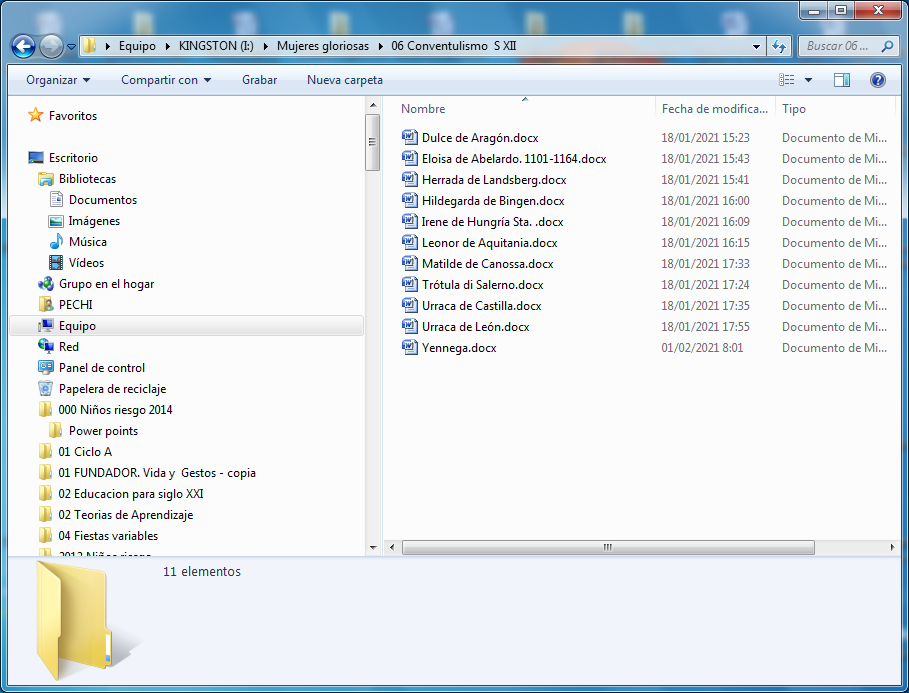 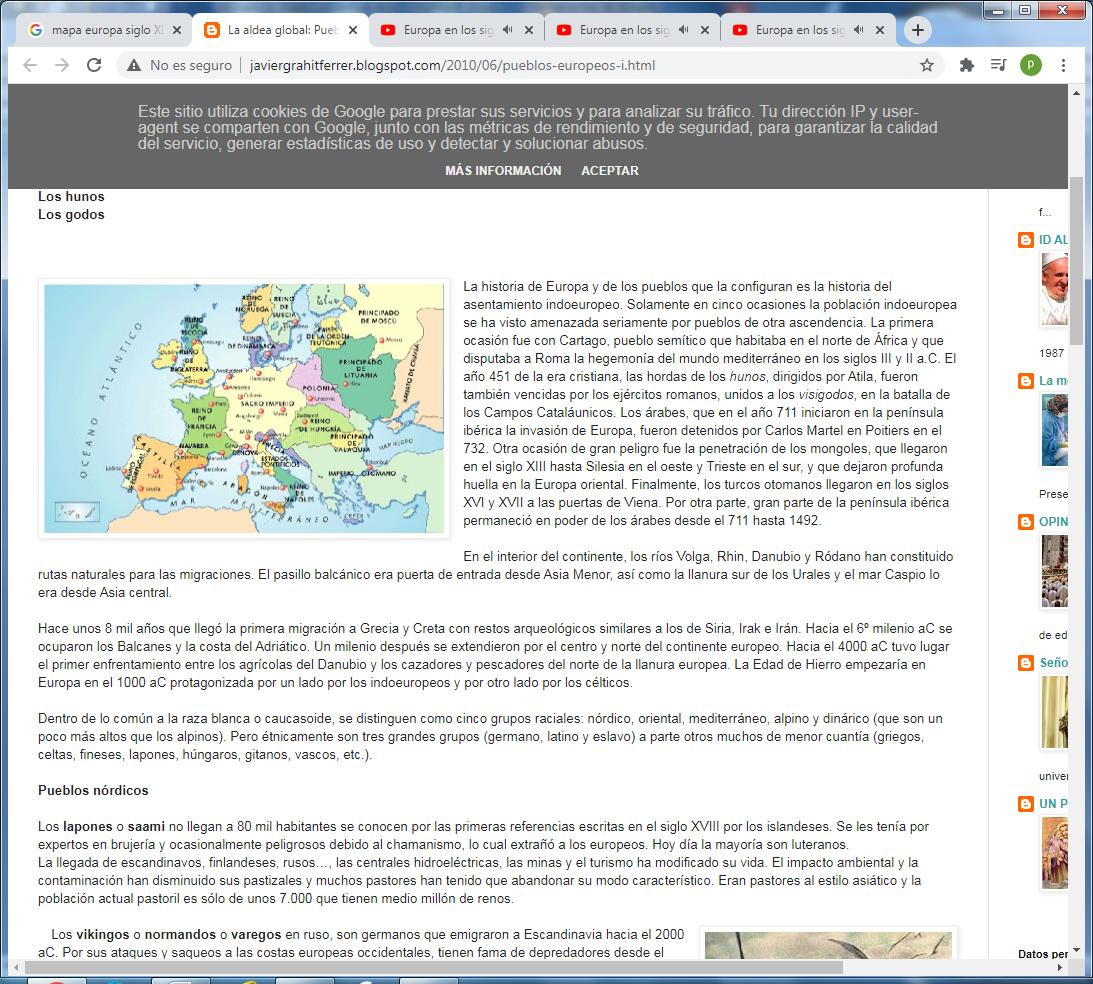 